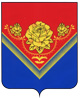 АДМИНИСТРАЦИЯГОРОДСКОГО ОКРУГА ПАВЛОВСКИЙ ПОСАД МОСКОВСКОЙ ОБЛАСТИПОСТАНОВЛЕНИЕг. Павловский ПосадРуководствуясь Федеральным законом от 12.01.1996 №8-ФЗ «О погребении и похоронном деле», Федеральным законом от 06.10.2003 №131-ФЗ «Об общих принципах организации местного самоуправления в Российской Федерации», законом Московской области от 17.07.2007 №115/2007-ОЗ «О погребении и похоронном деле в Московский области», в целях регулирования отношений, связанных с погребением умерших на территории городского округа Павловский Посад Московской области и повышения эффективности работы по развитию похоронного дела и обеспечения соответствующих гарантий гражданам, ПОСТАНОВЛЯЮ:Утвердить реестр муниципальных кладбищ, расположенных на территории городского округа Павловский Посад Московской области (Приложение 1).Муниципальному казенному учреждению городского округа Павловский Посад Московской области «Ритуальные услуги» обеспечить внесение изменений в «Реестр кладбищ, крематориев, стен скорби и других объектов похоронного назначения, расположенных на территории Московской области».  Опубликовать настоящее постановление в «Информационном вестнике городского округа Павловский Посад» и разместить на официальном сайте Администрации городского округа Павловский Посад Московской области в сети Интернет.Настоящее постановление вступает в силу с момента его опубликования.Контроль за исполнением настоящего постановления возложить на заместителя Главы Администрации городского округа Павловский Посад Московской области А.Д. Иванова.Глава городского округаПавловский Посад	                                                                                             О.Б. СоковиковЖелнова О.В.  84964350044Приложение 1 
к Постановлению Администрациигородского округа Павловский Посад Московской областиот _____________№ _______РЕЕСТРмуниципальных кладбищ, расположенных на территории городского округа Павловский Посад Московской области27.02.2019№234Об утверждении реестра муниципальных кладбищ, расположенных на территории городского округа Павловский Посад Московской областиНаименование муниципального образования (муниципальный район/городской округ)Наименование кладбищ, их местонахождениеПлощадь кладбищ (га)Площадь кладбищ (га)Статус кладбищСтатус кладбищСтатус кладбищРеквизиты свидетельства о государственной регистрации права на земельные участки под кладбищами (выписки из Единого государственного реестра недвижимости)Расположение кладбищ на землях лесфонда, в границах водоохранной зоны водного объекта (да/нет)Реквизиты муниципального правового акта о закрытии, закрытии для свободного захоронения кладбищаКадастровые номера земельных участков под кладбищамиНаименование муниципального образования (муниципальный район/городской округ)Наименование кладбищ, их местонахождениегородскоесельскоеоткрытоеЗакрытое для свободного захороненияЗакрытоеРеквизиты свидетельства о государственной регистрации права на земельные участки под кладбищами (выписки из Единого государственного реестра недвижимости)Расположение кладбищ на землях лесфонда, в границах водоохранной зоны водного объекта (да/нет)Реквизиты муниципального правового акта о закрытии, закрытии для свободного захоронения кладбищаКадастровые номера земельных участков под кладбищамиАдрес1234567891011     12131городской округ Павловский  Посад«Центральное» Мос. обл. г. Павловский Посадул. М. Горького10,913150-50-17/038/2009-195 от 20.07.201250:17:0020602:3Российская Федерация, Московская область, г.о. Павловский Посад, г. Павловский Посад, ул. М.Горького, №25б2городской округ Павловский  Посад«Новое городское»Мос. обл. г. Павловский Посад  в районе улицы М. Горького6,0150-50-17/037/2012-116 от 10.09.2012Постановление Администрации П-Посадского муниципального р-на №1185 от 10.06.201650:17:0020601:19Российская Федерация, Московская область, г.о. Павловский Посад, г. Павловский Посад, ул. М.Горького, №25в3городской округ Павловский  Посад«Городковское»Мос. обл. г. Павловский Посад м-н Городок5,51150-50-17/038/2009-196 от 09.09.200950:17:0020923:1Российская Федерация, Московская область, г.о. Павловский Посад, г. Павловский Посад ,ул. Белинского, №94городской округ Павловский  Посад«Городковскоевозле храма»Мос. обл. г. Павловский Посад, переулок Кооперативный0,591150:17:0020917:274-50/047/2018-3 от 26.09.201850:17:0020917:274Российская Федерация, Московская область, г.о. Павловский Посад, г. Павловский Посад, пер. Кооперативный, №2а5городской округ Павловский  Посад«Аверкиевское» деревня Аверкиево1,891№50-50/017-50/017/001/2015-497/2 от 03.02.201550:17:0030906:22Российская Федерация, Московская область, г.о. Павловский Посад, д. Аверкиево, №1086городской округ Павловский  Посад«Даниловское» деревня Данилово0,51№50-50/017-50/017/001/2015-496/2        от 03,02,201550:17:0030908:27Российская Федерация, Московская область, г.о. Павловский Посад, д. Данилово, №1а7городской округ Павловский  Посад«Никольское»  деревня Ново-Загарье0,0731№50:17:0031006:23-50/047/2019-1 от 11.02.2019Постановление Администрации П-Посадского муниципального р-на от  №2463 от 30.12.201550:17:0031006:23Российская Федерация, Московская область, г.о. Павловский Посад,д. Ново-Загарье, №88а/17городской округ Павловский  Посад«Никольское»  деревня Ново-Загарье0,1961№50:17:0031006:24-50/047/2019-1 от 11.02.2019Постановление Администрации П-Посадского муниципального р-на от  №2463 от 30.12.201550:17:0031006:24Российская Федерация, Московская область, г.о. Павловский Посад,д. Ново-Загарье, №88а/28городской округ Павловский  Посад«Андреевское» деревня Ново-Загарье, уч. 100б2,21№50-50/017-50/017/001/2015-499/2  от 03.02.201550:17:0000000:153Российская Федерация, Московская область, г.о. Павловский Посад,д. Ново-Загарье, №100б9городской округ Павловский  Посад«Лёвкинское» деревня Ново-Загарье, уч. 601,41№50-50/017-50/017/001/2015-501/2 от 30.02.201550:17:0030908:21Российская Федерация, Московская область, г.о. Павловский Посад,д. Ново-Загарье, №6010городской округ Павловский  Посад«Семёновское» деревня Семеново0,11лесПостановление Администрации П-Посадского муниципального р-на от  №2463 от 30.12.2015-11городской округ Павловский  Посад«Троица-Чижи» между деревней Часовня и деревня Малыгино2,5344150:17:0000000:65248-50/047/2018-3 от 26.12.2018Постановление Администрации П-Посадского муниципального р-на от  №2463 от 30.12.201550:17:0000000:65248Российская Федерация, Московская область, г.о. Павловский Посад,д. Часовня, №1к12городской округ Павловский  Посад«Шебановское» деревня Шебаново0,671Постановление Администрации П-Посадского муниципального р-на от  №2463 от 30.12.201513городской округ Павловский  Посад«Васютино» деревня Васютино1,0150-50/017-50/017/001/2015-1706/2 от 06.03.201550:17:0010705:10Российская Федерация, Московская область, г.о. Павловский Посад,д. Васютино, №1к.14городской округ Павловский  Посад«Заозерье» деревня Заозерье3,91Постановление Администрации П-Посадского муниципального р-на от  №2463 от 30.12.201514городской округ Павловский  Посад«Заозерье» деревня Заозерье0,3637150:17:0000000:65250-50/047/2018-3 от 26.12.2018 г.Постановление Администрации П-Посадского муниципального р-на от  №2463 от 30.12.2015Российская Федерация, Московская область, г.о. Павловский Посад,д. Заозерье, №5115городской округ Павловский  Посад«Казанское» в р-не Казанской церкви3,6114150-50/017-50/017/001/2015-1668/2 от 06.03.2015Решение совета депутатов сп Рахмановское П-Посадского муниципального р-на от 23.10.2014 №56/1450:17:0030401:117Российская Федерация, Московская область, г.о. Павловский Посад,с. Казанское, №1к.16городской округ Павловский  Посад«Казанское старообрядческое» село Казанское, правый берег р. Вохна1,1511150-50/017-50/017/001/2015-1669/2 от 06.03.2015водаПостановление Администрации П-Посадского муниципального р-на от 23.12.2016 №282050:17:0030401:75Российская Федерация, Московская область, г.о. Павловский Посад,с. Казанское, №14217городской округ Павловский  Посад«Рахманово» село Рахманово2,6150-50/017-50/017/001/2015-1667/2 от 06.03.2015Решение совета депутатов сп Рахмановское П-Посадского муниципального р-на от 23.10.2014 №56/1450:17:0030111:14Российская Федерация, Московская область, г.о. Павловский Посад,с. Рахманово, №1к17городской округ Павловский  Посад«Рахманово» село Рахманово0,51811постоянное бессрочное пользование МКУ №50:17:0030111:15-50/001/2018-1 от 15.08.2018Решение совета депутатов сп Рахмановское П-Посадского муниципального р-на от 23.10.2014 №56/1450:17:0030111:15Российская Федерация, Московская область, г.о. Павловский Посад,с. Рахманово, №2к17городской округ Павловский  Посад«Рахманово» село Рахманово1,5001150-50/017-50/017/001/2015-1666/2 от 06.03.2015Решение совета депутатов сп Рахмановское П-Посадского муниципального р-на от 23.10.2014 №56/1450:17:0030111:13Российская Федерация, Московская область, г.о. Павловский Посад,с. Рахманово, №3к18городской округ Павловский  Посад«Дмитровское» между селом Рахманово и деревней Дмитрово0,46291№ 50:17:0030504:346-50/047/2018-1 от 26.07.201850:17:0030504:346Российская Федерация, Московская область, г.о. Павловский Посад,д. Дмитрово, №2к19городской округ Павловский  Посад«Дмитровское старое» между селом Рахманово и деревней Дмитрово1,03711№ 50:17:0030504:345-50/047/2018-1 от 26.07.2018водаПостановление Администрации П-Посадского муниципального р-на от 23.12.2016 №282050:17:0030504:345Российская Федерация, Московская область, г.о. Павловский Посад,д. Дмитрово, №1к20городской округ Павловский  Посад«Бывалинское старообрядческое» деревня Бывалино0,2175150:17:0030808:45-50/047/2018-3 от 26.12.2018Постановление Администрации П-Посадского муниципального р-на от  №2463 от 30.12.201550:17:0030808:45  Российская Федерация, Московская область, г.о. Павловский Посад,д. Бывалино, №7321городской округ Павловский  Посад«Бывалинское» деревня Бывалино3,261Постановление Администрации П-Посадского муниципального р-на от  №2463 от 30.12.201521городской округ Павловский  Посад«Бывалинское» деревня Бывалино0,5211150:17:0000000:65249-50/047/2018-3 от 26.12.2018Постановление Администрации П-Посадского муниципального р-на от  №2463 от 30.12.201550:17:0000000:65249Российская Федерация, Московская область, г.о. Павловский Посад,д. Бывалино, №76Б22городской округ Павловский  Посад«Сауровское» деревня Саурово16,532150-50/017-50/017/001/2015-456/2 от 03.02.2015вода50:17:0021601:2Российская Федерация, Московская область, г.о. Павловский Посад,д. Саурово, №11822городской округ Павловский  Посад«Сауровское» деревня Саурово0,5215150:17:0021601:20-50/047/2018-3 от 26.12.2018вода50:17:0021601:20Российская Федерация, Московская область, г.о. Павловский Посад,д. Саурово, №118а23городской округ Павловский  Посад«Стремянниково» деревня Стремянниково0,8150-50/017-50/017/001/2015-453/2 от 03.02.201550:17:0021802:10Российская Федерация, Московская область, г.о. Павловский Посад,д. Стремянниково, №1к23городской округ Павловский  Посад«Стремянниково» деревня Стремянниково0,13161постоянное бессрочное пользование МКУ №50:17:0021802:11-50/001/2018-1 от 14.08.201850:17:0021802:11Российская Федерация, Московская область, г.о. Павловский Посад,д. Стремянниково, №2к24городской округ Павловский  Посад«Щекутовское» деревня Щекутово0,7150-50/017-50/017/001/2015-454/2 от 03.02.201550:17:0021710:5Российская Федерация, Московская область, г.о. Павловский Посад,д. Щекутово, №1к24городской округ Павловский  Посад«Щекутовское» деревня Щекутово0,25321постоянное бессрочное пользование МКУ №50:17:0021710:12-50/001/2018-1 от 21.08.201850:17:0021710:12Российская Федерация, Московская область, г.о. Павловский Посад,д. Щекутово, №2к25городской округ Павловский  Посад«Большедворское» поселок Большие Дворы3,2661150-НД 111425 от 09.09.2009вода50:17:0020235:1Российская Федерация, Московская область, г.о. Павловский Посад,р.п. Большие Дворы, №1к26городской округ Павловский  Посад«Алексеевское»Деревня Алексеево3,161150:17:0010906:1-50/047/2018-3 от 26.12.201850:17:0010906:1Российская Федерация, Московская область, г.о. Павловский Посад,д. Алексеево, №1к